Gegevens aanvragerVoornaam: 	Naam: Adres: Telefoon/gsm (overdag bereikbaar): E-mail: Rekeningnummer (IBAN): BE   Gegevens rekeninghouder (indien verschillend van de aanvrager):  De aanvrager is: Particulier eigenaar Huurder/vruchtgebruiker  Vereniging van mede-eigenaars Omschrijving van de werken Adres (indien verschillend van het adres van de aanvrager): Hoeveel m2 (open) verharding wordt vervangen door gazon: Hoeveel m2 (open) verharding wordt vervangen door beplanting of meerjarig bloemrijk grasland: Welk type (open) verharding wordt verwijderd: Geef hier een oplijsting van de (niet invasieve) beplanting die aangelegd wordt (welke + aantal): ………………………………………………………………………………………………………………………………………………………………………………………………………………………………………………………………………………………………………………………………………………………………………………………………………………………………………………………………………………………………………………………………………………………………………………………………………………………………………………………………………………een omschrijving van (open) verharding en beplanting vind je terug in het subsidiereglement. Bij te voegen dossierstukkenDe aanvraag is enkel geldig indien dit aanvraagformulier vergezeld wordt van: een kopie van de facturen of betalingsbewijzen (max. 12 maanden oud) van de bomen en planten☐ een kopie van de facturen of betalingsbewijzen (max. 12 maanden oud) van het ontharden indien u dit door een aannemer hebt laten uitvoeren een plan met de aanduiding van het aantal m2 ontharding + de inplanting van het plantgoed.  foto’s van vóór en na de werkzaamheden  Enkel bij te voegen indien de aanvrager niet de eigenaar is of indien er meerdere eigenaars zijn
(Indien er meerdere eigenaars zijn, kan de aanvraag ingediend worden door één eigenaar, de anderen dienen zich schriftelijk akkoord te verklaren) schriftelijk akkoord van de (mede)eigenaar(s)Aandachtspunten Onvolledige dossiers (ontbreken van de bij te voegen dossierstukken, aanvraagformulier niet volledig ingevuld) komen niet in aanmerking voor de subsidie. Ondertekening Ondergetekende verklaart kennis genomen te hebben van het subsidiereglement voor het ontharden en vergroenen van particuliere voortuinen. Ondergetekende verklaart in eer en geweten dat de aanvraag correct is ingevuld. datum									handtekening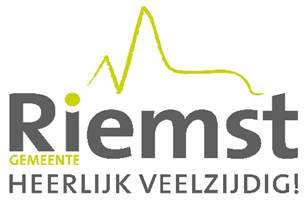 AanvraagformulierOntharden en vergroenen van particuliere voortuinenGR-besluit 13/02/2023